 Label the following diagram.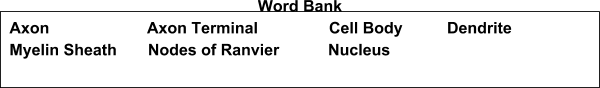 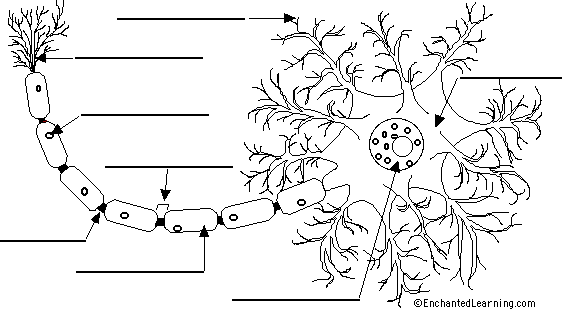 ____	2. Neurons that comprise the brain are____	3. Nerves carry impulses toward the brain are____	4.  A simple spinal reflex goes along which of the following reflex arcs?Place the stages of an action potential in order below.  1 should be the first and 5 should be the final stage/ending.___5. A stimulus is received stage/beginning ___6. Sodium and Potassium channels open causing the cell to depolarize            ___7. Na and K ions are located inside/outside of the cell in quantities that create a resting potential___8. The Sodium/Potassium pump actively pumps Sodium and Potassium ions against the gradient of the cell causing repolarization ___9. Sodium and Potassium channels close10.  Alright let’s take a little mental field trip.  Imagine that you are at the beach; you can feelthe sand in between your toes and smell the salt water in the air.  You decide to take a little dip in the ocean.  While in the water, you spot a shark.   Explain what is going to happen in your body and the nervous system from the moment you see this shark.  Include the following terms.  (motor neuron, sensory neuron, association neuron, eye, shark, legs and arms, the brain, Central nervous system, peripheral nervous system) (20 pts)Activity 2.2.2:  The Secret to Signals11.  In the space below draw a cell membrane; label the following terms on your  drawing (10pts) Phosolipid                                                  Na+ Channel/K+ Channel Na+ K+ Pump                                             Na+ions  &  K+ Ions     Interior of cell                                           Exterior of cell12.  When the neuron is at rest - which side of the membrane is positively charged?  The exterior of the cell or the interior of the cell?  (1pt)  13.  What causes the inside of the membrane to reverse charge and begin the action potential? (1pt) a.  when K+ channels close and Na+ rushes in b.  when Na+ channels close the K+ rushes in c.  when the Na+ K+ pump stops working d.  none of the above14.  Does the Na+ K+ pump work via active or passive transport?  Explain.  (3pts)15.  Create a graph of the action potential generated in a neuron.  Match the following parts to the correct location indicated on the graph.  Write next to the word the letter of the chart. (4pts)   Depolarization                                                                 Repolarization   Resting Potential                                                              Return to Resting Potential 16.  Match the following descriptions utilizing the words in #15. (3pts) a. This is when the potassium channel closes, sodium rushes inside the cell b. This is when the sodium channel closes, potassium rushes outside the cell c. This is when the Na+K+ is actively working17.  In the following picture label the following terms (6pts)  Axon                                             Dendrite                                  Vesicles  Neurotransmitter                          Synapse                                   Receptor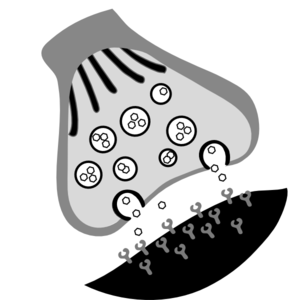 18.  Describe how an impulse is sent from one neuron to another neuron.  Be sure to utilize all the terms learned and used in Unit 2 and perhaps action potential! The more info you write the better! (15pts)____	19.	Brain disorder in which a person loses neurons that release acetylcholine, causing difficulty remembering newly learned information, and mood and behavior changes.____	20.  Brain disease/disorder that progressively destroys the myelin sheaths of the neurons of the central nervous system is called disrupting the flow of information between the brain and body. BONUS QUESTION5PTSDESCRIBE ONE NERVOUS SYSTEM DISORDER INCLUDING THE CAUSE, HOW IT IS DIAGNOSED, SIGNS & SYMPTOMS, TREATMENT, PROGNOSIS.   INCLUDE  2 BIOMEDICAL PROFESSIONALS WHO COULD HELP IN THEIR TREATMENT EXPLAINING HOW THEY WOULD HELP.A.SENSORY B.NEURONSC.MOTOR D.INTERNURONSA.SENSORY B.NEURONSC.MOTOR D.INTERNURONSA.MOTOR NEURON, ASSOCIATION NEURON, SENSORY NEURONB.SENSORY NEURON, MOTOR NEURON, ASSOCIATION NEURONC.SENSORY NEURON, ASSOCIATION NEURON, MOTOR NEUROND.MOTOR NEURON, SENSORY NEURON, ASSOCIATION NEURONa.ALS - Lou Gehrig’s diseasec.Parkinson’s diseaseb.Alzheimer’s diseased.Epilepsya.Parkinson’s diseasec.Multiple sclerosisb.Lou Gehrig’s diseased.Huntington’s disease